Paper TitleFirst Author*, Second Author 2 and Third Author 31Department/Research Institute, University, Country 2Department/Research Institute, University, Country3Department/Research Institute, University, Country*(aaa@xxxx.com) Email of the corresponding author, ORCID numberAbstract – This document contains the full text format for ICOFESP 2023. It should be written using Microsoft Word or a similar program. The abstract should briefly state the purpose of the research, the approach used, the main results and important conclusions. The abstract should be 200-250 words.Keywords – Include at least 3 keywords or phrasesIntroductionThis document contains the full text format for ICOFESP 2023. It can be downloaded from the symposium website and used as a reference for reining in the final paper to be included in the symposium proceedings. Information about the sending method is available on the web page. You can use the info@icofep.com e-mail address for your questions about the submission or format..SUBJECT AND METHODThe main subject of the study, the main problems, the method/s used should be explained in detail. Citations from different sources should be given in the references and cited as the source.Level-2 HeadingLevel-2 and level-3 headings can be used to detail main headings.Figures and TablesFigures and tables must be centered in the column.  Large figures and tables may span across both columns.  Any table or figure that takes up more than 1 column width must be positioned either at the top or at the bottom of the page..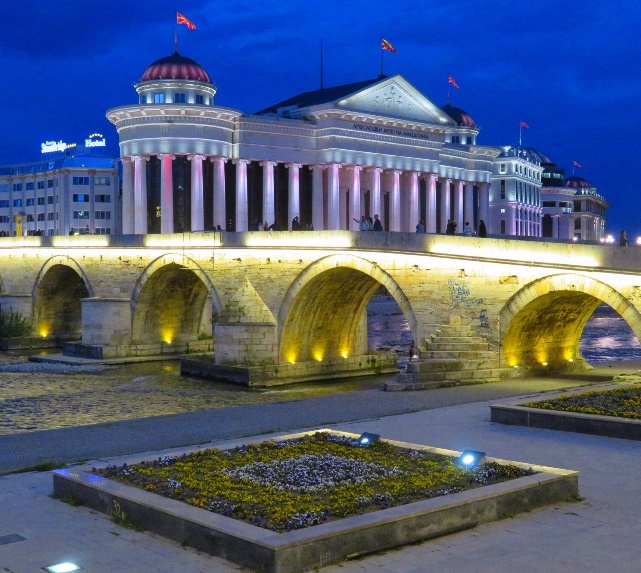 Fig. 1 Example of an image An example of the table is given below.Table 1. Example of a tablePage Numbers, Headers and FootersPage numbers, headers and footers must not be used.ReferencesResources will be in APA format.METHODS and ResultsThe methods and findings used in the research should be clear and concise. The most important parts of the findings related to the subject should be explained and detailed interpretations should be avoided.ARGUMENTThe significance of the findings of this study should be explored, but its findings should not be reproduced. Findings should be compared with previous studies and their contribution to science should be interpreted.CONCLUSIONThe significance of the findings of this study should be explored, but its findings should not be reproduced. Findings should be compared with previous studies and their contribution to science should be interpreted.ReferencesBibliography will be in APA formatHead 1Head 2Head 3----- ------